Understanding Square Roots and Cube Roots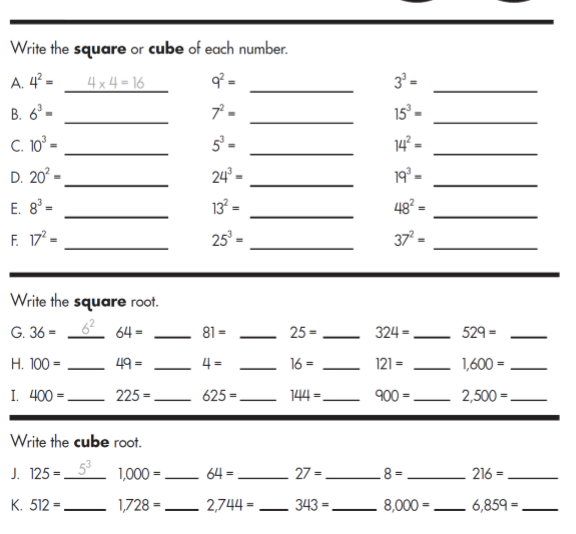 